Empfohlene Beleuchtungsstärken nach DIN EN 12464-1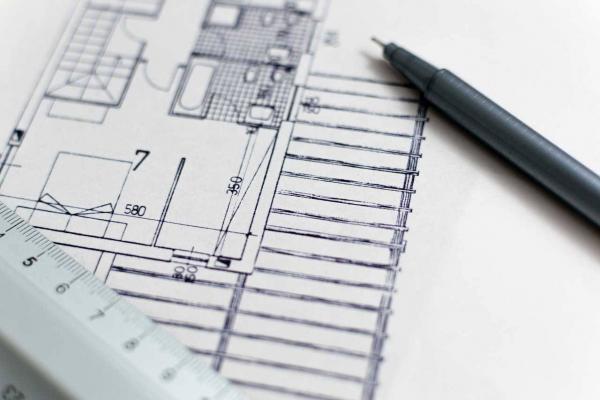 Die DIN EN 12464-1 EU-Norm hat eine Empfehlungsliste für die Beleuchtungsstärke für Innenräume, die wir hier aufführen. Bei der Lichtplanung für gewerbliche oder öffentliche Räume und Plätze sind diese Werte in die Planung einzubeziehen. Die Auflistung beinhaltet die Art des Raumes sowie die empfohlene Beleuchtungsstärke in Lux.Allgemeine BereicheKantinen, Teeküchen: 200 LuxPausenräume, Aufenthaltsräume: 200 LuxRäume für körperliche Ausgleichsübungen: 300 LuxGarderoben, Waschräume, Bäder, Toiletten: 200 LuxSanitätsräume: 500 LuxRäume für medizinische Betreuung: 500 LuxWarteräume: 200 LuxKassen/Schalter: 300 LuxAusbildungsstättenUnterrichtsräume, Seminarräume: 300 LuxUnterrichtsräume für Abendklassen und Erwachsenenbildung: 500 LuxHörsäle: 500 LuxSchwarze, grüne Wandtafeln und Whiteboards: 500 LuxDemonstrationstisch: 500 LuxZeichensäle: 500 LuxZeichensäle in Kunstschulen: 750 LuxRäume für technisches Zeichnen: 750 LuxÜbungsräume und Laboratorien: 500 LuxHandarbeitsräume: 500 LuxLehrwerkstätten: 500 LuxMusikübungsräume: 300 LuxComputerübungsräume (menügesteuert): 300 LuxSprachlaboratorien: 300 LuxVorbereitungsräume und Werkstätten: 500 LuxTreppen: 150 LuxGemeinschaftsräume für Schüler / Studenten und Versammlungsräume: 200 LuxLehrerzimmer: 300 LuxSporthallen, Gymnastikräume, Schwimmbäder: 300 LuxFach:Name:Klasse:Datum:Arbeitsblatt 4:BeleuchtungBeleuchtungBeleuchtungQuelle/Weiter Infos: https://www.x-leuchten.de/magazin/licht-lexikon/empfohlene-beleuchtungsstaerken-nach-din-en-12464-1 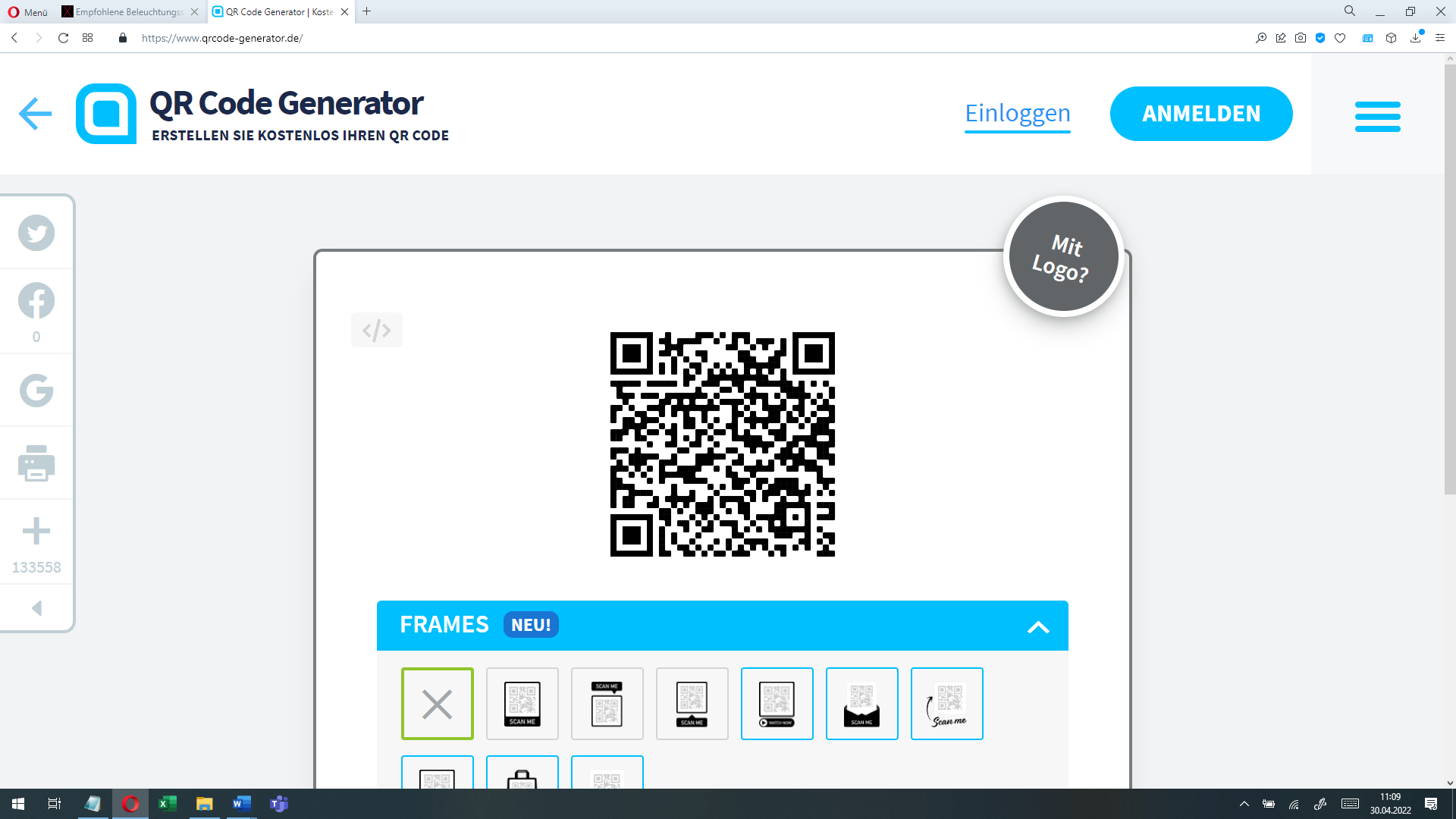 